REGISTRATION FORM FOR STRAIGHT UP AND ON POINTE PERFORMING ARTS COMPANPY LLCTHERE IS A ONE TIME $25.00 REGISTRATION FEE PER FAMILY* denotes required fieldsREFERRAL INFORMATIONHow did you hear about us?* ______________________________________________________                                                              Referral Name *_______________________________________________FAMILY INFORMATIONFamily Last Name *____________________________________________WHERE DO YOU  live *Home Address *_______________________________________________City________________________________________________________State ______________________      Zip Code_______________________Home or Primary Phone  *________________________________________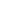 ADDITIONAL INFOEmergency Contact Info *________________________________________Health Insurance carrier  *________________________________________CONTACT #1Contact #1  First Name Last Name *____________________________________ Relationship  *________________________________________________HOW CAN WE CONTACT YOU?Home Phone *_________________________________________________________Cell # *_______________________________________________________________STUDENT #1Student's First Name *_______________________________________________Last Name *_______________________________________________________Student Gender  *_________________________Birth Date *______________________________ADDITIONAL INFoStudent Email *_____________________________________Disabilities *________________________________________Special Needs Allergies *______________________________Medications  *_______________________________________ADD ANOTHER STUDENT I've read the above and agree.Release and Waiver of Liability and Indemnity AgreementRelease and Waiver of Liability and Indemnity Agreement
(Read Carefully Before Signing) 

In consideration of being permitted to participate in any way in the Straight Up and On Ponte Performing Arts Company LLC in conjunction with A&B Dance Company Program indicated below and/or being permitted to enter for any purpose any restricted area (here in defined as any area where in admittance to the general public is prohibited), the parent(s) and/or legal guardian(s) of the minor participant named below agree: 

1. The parent(s) and/or legal guardian(s) will instruct the minor participant that prior to participating in the below Straight Up and On Pionte Performing Arts Company LLC in conjunction with A&B Dance Company activity or event, he or she should inspect the facilities and equipment to be used, and if he or she believes anything is unsafe, the participant should immediately advise the officials of such condition and refuse to participate. I understand and agreed that, if at any time, I feel anything to be UNSAFE, I will immediately take all precautions to avoid the unsafe area and REFUSE TO PARTICIPATE further. 

2. I/WE fully understand and acknowledge that: 
(a) There are risks and dangers associated with participation in Straight Up and On Ponte Performing Arts Company LLC in conjunction with A&B Dance Company events and activities which could result in bodily injury, partial and/or total disability, paralysis and death. 
(b) The social and economic losses and/or damages, which could result from these risks and dangers described above, could be severe. 
(c) These risks and dangers may be caused by the action, inaction or negligence of the participant or the action, inaction or negligence of others, including, but not limited to, the Releasees named below. 
(d) There may be other risks not known to us or are not reasonably foreseeable at his time. 

3. I/WE accept and assume such risks and responsibility for the losses and/or damages following such injury, disability, paralysis or death, however, caused and whether caused in whole or in part by the negligence of the Releasees named below. 

4. I/WE HEREBY RELEASE, WAIVE, DISCHARGE AND COVENANT NOT TO SUE the Straight Up and On Ponte Performing Arts Company LLC in conjunction with A&B Dance Company facility used by the participant , including its owners, managers, promoters, lessees of premises used to conduct the Straight Up and On Ponte Performing Arts Company LLC in conjunction with  A&B Dance Company event or program, premises and event inspectors, underwriters, consultants and others who give recommendations, directions, or instructions to engage in risk evaluation or loss control activities regarding the Straight Up and On Ponte Performing Arts Company LLC in conjunction with A&B Dance Company facility or events held at such facility and each of them, their directors, officers, agents, employees, all for the purposes herein referred to as "Releasee"...FROM ALL LIABILITY TO THE UNDERSIGNED, my/our personal representatives, assigns, executors, heirs and next to kin FOR ANY AND ALL CLAIMS, DEMANDS, LOSSES OR DAMAGES AND ANY CLAIMS OR DEMANDS THEREFORE ON ACCOUNT OF ANY INJURY, INCLUDING BUT NOT LIMITED TO THE DEATH OF THE PARTICIPANT OR DAMAGE TO PROPERTY, ARISING OUT OF OR RELATING TO THE EVENT(S) CAUSED OR ALLEGED TO BE CAUSED IN WHOLE OR IN PART BY THE NEGLIGENCE OF THE RELEASEE OR OTHERWISE. 

5. I/WE HEREBY acknowledge that THE ACTIVITIES OF THE EVENT(S) ARE VERY DANGEROUS and involve the risk of serious injury and/or death and/or property damage. Each of THE UNDERSIGNED also expressly acknowledges that INJURIES RECEIVED MAY BE COMPOUNDED OR INCREASED BY NEGLIGENT RESCUE OPERATIONS OR PROCEDURES OF THE RELEASEES. 
6. EACH OF THE UNDERSIGNED further expressly agrees that the foregoing release, waiver, and indemnity agreement is intended to be as broad and inclusive as is permitted by the law of the Province or State in which the event is conducted and that if any portion is held invalid, it is agreed that the balance shall, notwithstanding continue in full legal force and effect.
7. On behalf of the participant and individually, the undersigned partner(s) and/or legal guardian(s) for the minor participant executes this Waiver and Release. If, despite this release, the participant makes a claim against any of the Releasees, the parent(s) and/or legal guardian(s) will reimburse the Releasee for any money which they have paid to the participant, or on his behalf, and hold them harmless. 
I HAVE READ THIS RELEASE AND WAIVER OF LIABILITY, ASSUMPTION OF RISK AND INDEMNITY AGREEMENT, FULLY UNDERSTAND ITS TERMS, UNDERSTAND THAT I HAVE GIVEN UP SUBSTANTIAL RIGHTS BY SIGNING IT, AND HAVE SIGNED IT FREELY AND VOLUNTARILY WITHOUT ANY INDUCEMENT, ASSURANCE, OR GUARANTEE BEING MADE TO ME AND INTEND MY SIGNATURE TO BE COMPLETE AND UNCONDITIONAL RELEASE OF ALL LIABILITY TO THE GREATEST EXTENT ALLOWED BY LAW. I've read the above and agree.Medical ReleaseI give my permission for Carol Jones Studio Owner, Studio Representative, and/or Studio Parent to take my child to a medical/dental facility, if necessary. In case of emergency, if the emergency contacts cannot be contacted, I hereby give my consent for emergency medical care prescribed by a duly licensed Doctor of Medicine or Doctor of Dentistry. This care may be given under whatever conditions are necessary to preserve the life, limb or well-being of my dependent. I accept full responsibility for all costs of said medical care and any emergency treatments . Straight Up and On Ponte Performing Arts Company LLC in conjunction with  A&B Dance Company will not be responsible for the cost of any medical care or emergency treatments. I hereby waive all claims whatsoever in connection with such medical treatments. I've read the above and agree.Media ReleaseOn behalf of the parties registered, I give Straight Up and On Ponte Performing Arts Company LLC in conjunction with  A & B Dance Company( (inclusive of our associates) permission to use any photos and/or videos taken for the purposes of research, education/training, marketing, entertainment, and/or business use. I, agree to waive all rights relative to the transmission and publication of all images and/or videos recorded on any media by Straight Up and On Ponte Performing Arts Company LLC in conjunction with  A&B Dance Company or its assigns, These media elements may be utilized on websites, in videos/films, and in other audio-visual mediums in areas worldwide for as long as time exists. You assign all rights regarding the media elements to Straight Up and On Ponte Performing Arts Company LLC in conjunction with  A&B Dance Company who will own the media elements. You will not be paid or compensated. 

All negatives, prints, and electronic files shall be the sole property of  Straight Up and On Ponte Performing Arts Company LLC in conjunction with A&B Dance Company, and no other use of the images shall be permitted without the express written consent of  Straight Up and On Ponte Performing Arts Company LLC in conjunction with  A&B Dance Company I've read the above and agree.I AGREE TO ALL OF THE ABOVESign your full name _____________________________________________________________________